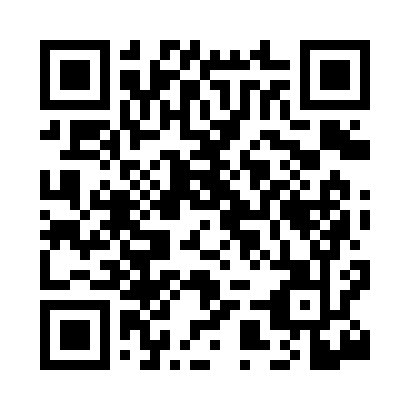 Prayer times for Ain, Arkansas, USAWed 1 May 2024 - Fri 31 May 2024High Latitude Method: Angle Based RulePrayer Calculation Method: Islamic Society of North AmericaAsar Calculation Method: ShafiPrayer times provided by https://www.salahtimes.comDateDayFajrSunriseDhuhrAsrMaghribIsha1Wed5:046:191:064:497:549:102Thu5:026:181:064:497:559:113Fri5:016:171:064:507:569:124Sat5:006:161:064:507:569:135Sun4:596:151:064:507:579:146Mon4:586:141:064:507:589:157Tue4:566:131:064:507:599:168Wed4:556:131:064:507:599:179Thu4:546:121:064:508:009:1810Fri4:536:111:064:508:019:1911Sat4:526:101:064:508:029:2012Sun4:516:091:064:508:039:2113Mon4:506:091:064:508:039:2214Tue4:496:081:064:508:049:2315Wed4:486:071:064:518:059:2416Thu4:476:061:064:518:069:2517Fri4:466:061:064:518:069:2618Sat4:456:051:064:518:079:2719Sun4:446:041:064:518:089:2820Mon4:436:041:064:518:089:2921Tue4:436:031:064:518:099:3022Wed4:426:031:064:518:109:3123Thu4:416:021:064:528:119:3224Fri4:406:021:064:528:119:3325Sat4:406:011:064:528:129:3426Sun4:396:011:064:528:139:3427Mon4:386:001:074:528:139:3528Tue4:386:001:074:528:149:3629Wed4:375:591:074:528:159:3730Thu4:375:591:074:538:159:3831Fri4:365:591:074:538:169:39